5 б  классДомашние задания в период дистанционного обучения с 27 апреля  по 2 маяПредмет Материал для самостоятельного изученияЗадания Биология§ 20, 21Р.т. № 68,71,72 выполнить письменно. Вести фенологические наблюденияВсеобщая историяПрочитать параграф 48, 49 Посмотреть видеоурок https://www.youtube.com/watch?v=d2OIZX9Fgx4 Посмотреть видеоурокhttps://www.youtube.com/watch?v=fr-T7meKe0k Вопросы устно, понятия, даты знать. 28.04.2020 г. решить тест по ссылке https://onlinetestpad.com/hpylbgzp6r3um Для тех, у кого нет возможности выполнить тест: вопросы устно, понятия даты знать, р/т № 55, 57, 58.Для тех, у кого нет печатной тетради: письменно ответить на вопросы с. 238 № 1, 3; с. 241 № 2. Сдать работу 28.04.2020Отправлять любым из удобных способов:в ВК https://vk.com/id99085892в WhatsApp 89631987223электронная почта daryaovechkina@yandex.ru   Прочитать параграф 50Посмотреть видеоурокhttps://www.youtube.com/watch?v=NpjJVQ7D1f4 Вопросы устно, понятия, даты знать. 30.04.2020 г. решить тест по ссылке https://onlinetestpad.com/hppyxjmxfb3gk Для тех, у кого нет возможности выполнить тест: вопросы устно, понятия даты знать, письменно ответить на вопросы на с. 246 № 1, 3  Сдать работу 30.04.2020Отправлять любым из удобных способов:в ВК https://vk.com/id99085892в WhatsApp 89631987223электронная почта daryaovechkina@yandex.ru   Английский язык  как  второй иностранный
  (29.04)  Дни недели и ежедневные занятия людей. 
Задания  на  карточках  на  основе  заданий  учебника,  с. 204, з. 5; с.206, з. 9Задания  на  карточках  на  основе  заданий  учебника,  с.207, з.10Второй иностранный Немецкий язык Учебник с. 75 № 12 (с)Прочитать все части текста. Тема: «Карманные деньги – сколько вы получаете?»Перевести данный текст  на русский языкУчебник с.80 (а)Прочитать диалог, записать переводГеография§ 26. Учимся с "Полярной звездой"Прочитать параграф и выполнить проект "Туристический маршрут "ИЗОТы сам мастерВыполнить рисунок на тему 9 маяИностранный языкАнглийский язык Учебник стр.141  упр. Прочитать, перевести 1.1),2),3) ответить на вопросы 1)- как посетители проводят время в парке? Что они могут делать в парке? 
2)- Аткинсоны купили билеты на открытие вечеринке в парке. Как они собираются проводить время в парке?3)- Какие события доставляли Клэр удовольствие? Что она делала в парке?Стр. 142 упр.1.4)Что Клэр написала о своём визите в Олтон-Тауэрс? Заполните пробелы словами из таблицы.Иностранный языкНемецкий языкУ. стр. 147 упр. 6 У. стр. 147-148 упр. 7 a) b)РТ стр. 67-68 упр. 2стр. 147 упр. 6  - письменно ответить на вопросыстр. 147-148 упр. 7 a) b) – рассмотреть поздравительные открыткистр. 67-68 упр. 2 – заполнить пропускиУ. стр. 150 упр. 4 a) c)стр. 150 упр. 4 a) – прочитать диалог 1стр. 150 упр. 4 c) – письменно ответить на вопросыУ. стр. 151 – 152 упр. 4 a) c)стр. 151 упр. 4 a) – прочитать диалог 2 стр. 152 упр. 4 c) – письменно ответить на вопросыИнформатикаСоздание движущихся изображений Практическая работа №17 "Создаем анимацию"Скачать учебник по ссылке https://drive.google.com/file/d/0B6696ckkWj_zRUpWR182ZW9ycEE/view?usp=sharing Практическая работа № 17С.176-178Выполнить в программе Power Point создание презентаций.Файл отправить на электронную почту alex_ermolin_84@mail.ru В названии файла указать фамилию ученикаНапример: ПР17_Иванов_ИванЛитература27 апреля – стр. 193- 198 (приготовить выразительное чтение произведения Р. Л. Стивенсона «Вересковый мёд»). 29 апреля – стр. 200-212 (прочитать главу из романа Д. Дефо. «Робинзон Крузо»)27 апреля – стр. 193- 198 (приготовить выразительное чтение произведения Р. Л. Стивенсона «Вересковый мёд»). 29 апреля – стр. 200-212 (прочитать главу из романа Д. Дефо. «Робинзон Крузо»)Математика Контрольная работа по теме «Умножение и деление десятичных дробей»Решить контрольную работу Контрольную работу решаем 27, 28, 29 апреля, полностью выполненную работу нужно сдать 30 апреля. Решение контрольной будет разбираться на онлайн-уроках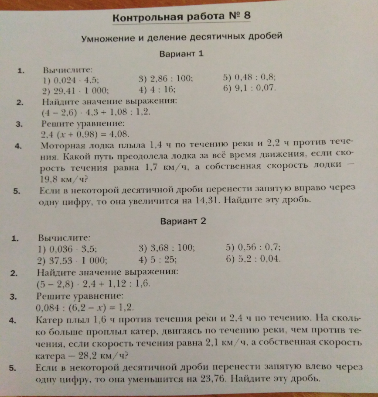 П. 36, № 1034, 1038Прочитать параграф и выучить понятие среднее арифметическое.Выполнить номера согласно заданию в учебнике.Музыка О подвигах, о доблести, ославе...Приготовить сообщение о взаимосвязи музыки с другими видами искусства (литературой, изобразительным искусством, театром, кино и др.)ОбществознаниеП.13, прочитать, пересказП.13, знать понятия  «гражданин», «выборы, «референдум»,  выучить обязанности гражданина (схеме с.109). В тетради  задание №4 «Практикум», с.118-119  (нарисовать в тетради один плакат на выбор).Русский язык27 апреля – прочитать текст Б.Житкова «На льдине» (на онлайн-уроке текст проанализируем, составим план)28 апреля – повторить § 53 (правописание приставок ), упр. 816.29 апреля - Упр. 823.30 апреля – повторить § 21, упр. 829. 2 мая – повторить §22, упр. 830.Написать  выборочное изложение по тексту Б.Житкова «На льдине». Готовую работу выслать 28 апреля.Выполнить номера согласно заданию в учебнике. Готовые работы высылать этим же днём.в WhatsApp  – 8-906-970-88-36электронная почта dewa-drakon-1976@mail.ruТехнология§ 24-29, прочитать и рассмотреть все рисункиПрактическая работа – выполнить, если есть возможность прихватку в лоскутной технике, рисунок «Шахматный», сфотографировать процесс изготовления (3- 4 фото). (Воспользоваться можно видео мастер – классами ютуб «Лоскутная мелодия». Прихватка в стиле печворк своими руками - для начинающих https://www.yutube.com/watch?v=Rq_gY2AoYny4)(Пришиваем пояс к фартуку. Тименко Люда https://www.youtube.com/watch?reload=9&v=1tiv_cLnQ5I).Прошлое задание: завершить пошив  фартука, фото выслать  мне, остаётся в силе.  Практические задания - фартук и прихватку в виде фото отчёта выслать мне до 08.05.89039194089 (вацап)